ОЛЕКСАНДРІЙСЬКА РАЙОННА РАДАКІРОВОГРАДСЬКОЇ ОБЛАСТІДЕВ’ЯТА СЕСІЯ ВОСЬМОГО СКЛИКАННЯР І Ш Е Н Н Явід 17 вересня 2021 року								№ м. ОлександріяПро звернення Олександрійської районної ради Кіровоградської області до Президента України, Верховної Ради України, Кабінету Міністрів щодо недопущення підвищення тарифів для населенняВідповідно до статті 43 Закону України «Про місцеве самоврядування в Україні», з метою  недопущення підвищення тарифів для населення,районна рада вирішила:1.Схвалити звернення  Олександрійської районної ради Кіровоградської області до Президента України, Верховної Ради України, Кабінету Міністрів щодо недопущення підвищення тарифів для населення  (додається).2.Голові Олександрійської районної ради Кіровоградської області надіслати це звернення до Президента України, Верховної Ради України, Кабінету Міністрів.Голова районної ради							Сергій РАКУТАДодаток до рішення Олександрійської районної ради від 17 вересня 2021 року №___ ЗВЕРНЕННЯОлександрійської районної ради Кіровоградської області до Президента України, Верховної Ради України, Кабінету Міністрів України щодо недопущення підвищення тарифів для населенняМи, депутати Олександрійської районної ради Кіровоградської області, які представляють інтереси Олександрійського району, глибоко обурені ситуацією щодо чергового необґрунтованого підвищення комунальних тарифів та цін на енергоносії для населення. Після тривалого карантину внаслідок коронавірусної інфекції, введення обтяжуючих нормативних актів для малого та середнього бізнесу, зростання рівня безробіття, падіння економічних показників в усіх сферах життєдіяльності українців представники центральної влади відкритим текстом анонсують підвищення тарифів для населення.Ми, депутати Олександрійської районної ради Кіровоградської області, не можемо стояти осторонь гострих проблем, які хвилюють мешканців нашого району. Для початку необхідно ліквідувати корумпованість, непрозорість та неефективність чинної влади та провести дієві реформи. Центральні органи влади в першу чергу повинні дбати про своїх громадян, підтримати бізнес, відновити економічну стабільність, віру і надію співвітчизників.Вважаємо неприпустимими спроби перекласти відповідальність за оплату житлово-комунальних послуг на місцеві ради та їх бюджети. Це суперечить конституційним засадам розподілу повноважень між органами державної влади і місцевого самоврядування, зводить нанівець досягнення політики децентралізації у наданні громадам реальних можливостей для розвитку.За останні два роки практично зруйновано систему нарахування субсидій для населення для компенсації зростання тарифів. Замість автоматичного нарахування субсидій тим, хто їх потребує, відбувається штучне обмеження можливостей для отримання допомоги. Але навіть попри такі обмеження кошти, передбачені на субсидії, витрачені на 90%. На підставі вищевикладеного, враховуючи широкий суспільний резонанс, що призводить до зростання соціальної напруги, Олександрійська районна рада висловлює рішучий протест проти необґрунтованого зростання тарифів для населення та вимагає від Президента України, Верховної  Ради України, Кабінету Міністрів України:Вжити заходів для протидії монопольному підвищенню тарифів, забезпечити обґрунтований рівень тарифів і не допустити підвищення їх в майбутньому;Відмовитись від перекладання відповідальності за оплату житлово-комунальних послуг на органи місцевого самоврядування врахувати при ухваленні Державного бюджету на 2022 рік достатній обсяг коштів для захисту громадян і громад від підвищення тарифів;Спрямувати не менше 20 мільярдів гривень коштів від допомоги, що надійшла Україні від Міжнародного валютного фонду, на виплати субсидій для громадян на оплату житлово-комунальних послуг, а також забезпечити їх автоматичне нарахування тим, хто цьогопотребує.Схвалено рішенням Олександрійської районної ради Кіровоградської області від 18 вересня 2021 року № ___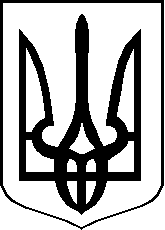 